Załącznik nr 2 do Zapytania Ofertowego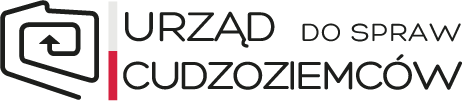 WYKAZ OSÓB, KTÓRE BĘDĄ UCZESTNICZYĆ W WYKONYWANIU PRZEDMIOTU ZAMÓWIENIANa Stworzenie ankiety i przeprowadzenie w oparciu o stworzone narzędzie badania pt. „Portret współczesnego imigranta: rzeczywistość a wyobrażenie.”Wykonawca zapewni minimum 3 osoby, które wejdą w skład zespołu wyznaczonego do realizacji zamówienia i posiadające doświadczenie w zakresie prac badawczych z obszaru tematycznego związanego z cudzoziemcami i migracjami. W związku z powyższym Wykonawca wraz z ofertą przedłoży:Wykonawca dodaje wiersze według potrzeb……………………………...…………… podpis osoby/osób uprawnionychoświadczeń woli w imieniu wykonawcy(pieczęć Wykonawcy/Wykonawców)Lp.Imię i nazwisko
Członka ZespołuPosiadane doświadczenie zgodne z opisem zawartym w pkt VI Zapytania Ofertowego (potwierdzenie uczestnictwa w prowadzeniu prac badawczych związanych z cudzoziemcami i migracjami)1..................................................................... …….…….. (uzupełnić)2........................................................................... …….…….. (uzupełnić)3...........................................................................…….…….. (uzupełnić)